Support for families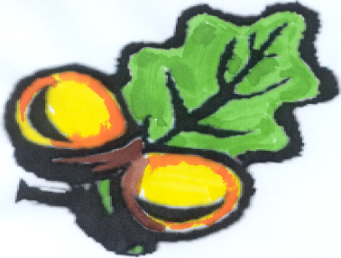 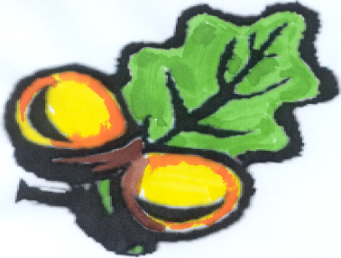 Mrs Dixon is our Parent Support Advisor. If your child is experiencing difficulties which affect school attendance please do not hesitate to contact her on 0191 2860776.  Alternatively, please make an appointment to see your child’s class teacher, Mrs Thompson (Head Teacher) or Mrs Hills (Deputy Head Teacher).Support is also available via our School Health Advisor Gemma Stienlet. Gemma can be contacted on 0191 282 3411.Helen Jordan is our Attendance Officer. Helen can be contacted on 07508 362646.